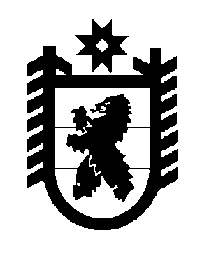 Российская Федерация Республика Карелия    ПРАВИТЕЛЬСТВО РЕСПУБЛИКИ КАРЕЛИЯРАСПОРЯЖЕНИЕот  12 апреля 2018 года № 286р-Пг. Петрозаводск В целях организации подготовки и проведения республиканских соревнований среди вальщиков леса «Лесоруб-2018» и подготовки участия представителей Республики Карелия в составе сборной команды Российской Федерации в чемпионате мира 2018 года среди вальщиков леса в Норвегии:1. Провести в Республике Карелия в мае – июне 2018 года республиканские соревнования среди вальщиков леса «Лесоруб-2018».2. Образовать организационный комитет по подготовке и проведению республиканских соревнований среди вальщиков леса «Лесоруб-2018» и подготовке участия представителей Республики Карелия в составе сборной команды Российской Федерации в чемпионате мира 2018 года среди вальщиков леса в Норвегии (далее – организационный комитет) и утвердить его состав согласно приложению.3. Координацию и контроль деятельности организационного комитета возложить на Министерство природных ресурсов и экологии Республики Карелия.
           Глава Республики Карелия                                                              А.О. ПарфенчиковПриложение к распоряжению Правительства Республики Карелия от 12 апреля 2018 года № 286р-ПОрганизационный комитет 
по подготовке и проведению республиканских соревнований 
среди вальщиков леса «Лесоруб-2018» и подготовке участия представителей Республики Карелия в составе сборной команды Российской Федерации 
в чемпионате мира 2018 года среди вальщиков леса в Норвегии___________Родионов Д.А. –заместитель Премьер-министра Правительства Республики Карелия по вопросам экономики, председатель организационного комитетаЩепин А.А.–Министр природных ресурсов и экологии Республики Карелия, заместитель председателя организационного комитетаКирьянов Н.Я.–заместитель председателя Карельской региональной общественной организации «Союз лесопромышленников и лесоэкспортеров Республики Карелия», заместитель председателя организационного комитета  (по согласованию)Виноградова О.В. –главный специалист Министерства природных ресурсов и экологии Республики КарелияКатиев В.В. –председатель Карельской республиканской профсоюзной организации работников лесных отраслей (по согласованию)Петухов Р.А. –начальник отдела Министерства природных ресурсов и экологии Республики КарелияСабаева Е.В. –начальник отдела Министерства природных ресурсов и экологии Республики КарелияСагарда С.В.–менеджер открытого акционерного общества «Олонецлес» (по согласованию)Ситов В.Я.–заместитель генерального директора акционер-ного общества «Кондопожское лесопромышлен-ное хозяйство» (по согласованию)